Distenction entre non vivant,une cellule animal et végétalSiencesDaneil blaisPar alex sy-pierre Msi esv16 septembreObservationSi on a un microscope on vas parler de celluleInterogationComment distingue,une cellule animal,une cellule végétal et un non-viavant?Hypothèse :Je suppose q`une cellule végétal contient       Une grande vacuole d`eau        Une membrane cellulosique rigideUn chloroplaste                                      Et une forme rectengulaireTandis qu`une cellule animal  contien pas les élément ci dessou,mais possède quand même une vacuole dèauun noyauune  membrane cellulairecytoplasmeEt a une forme rondeMaterielun microscopeeyeManipulationregarder celluleRésultaInconnu a                                                                                 inconnu b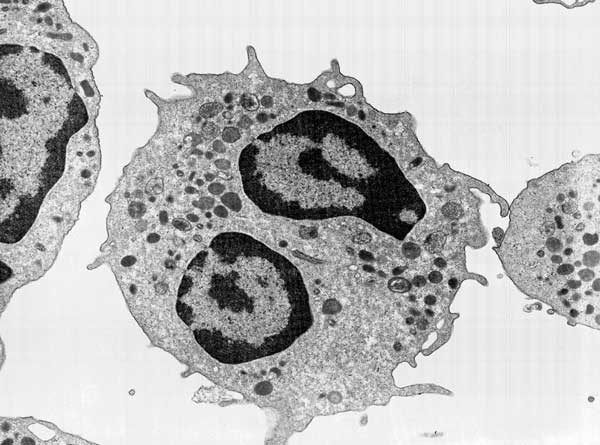 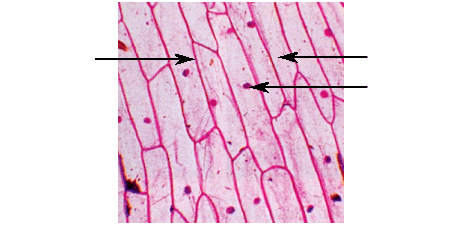 